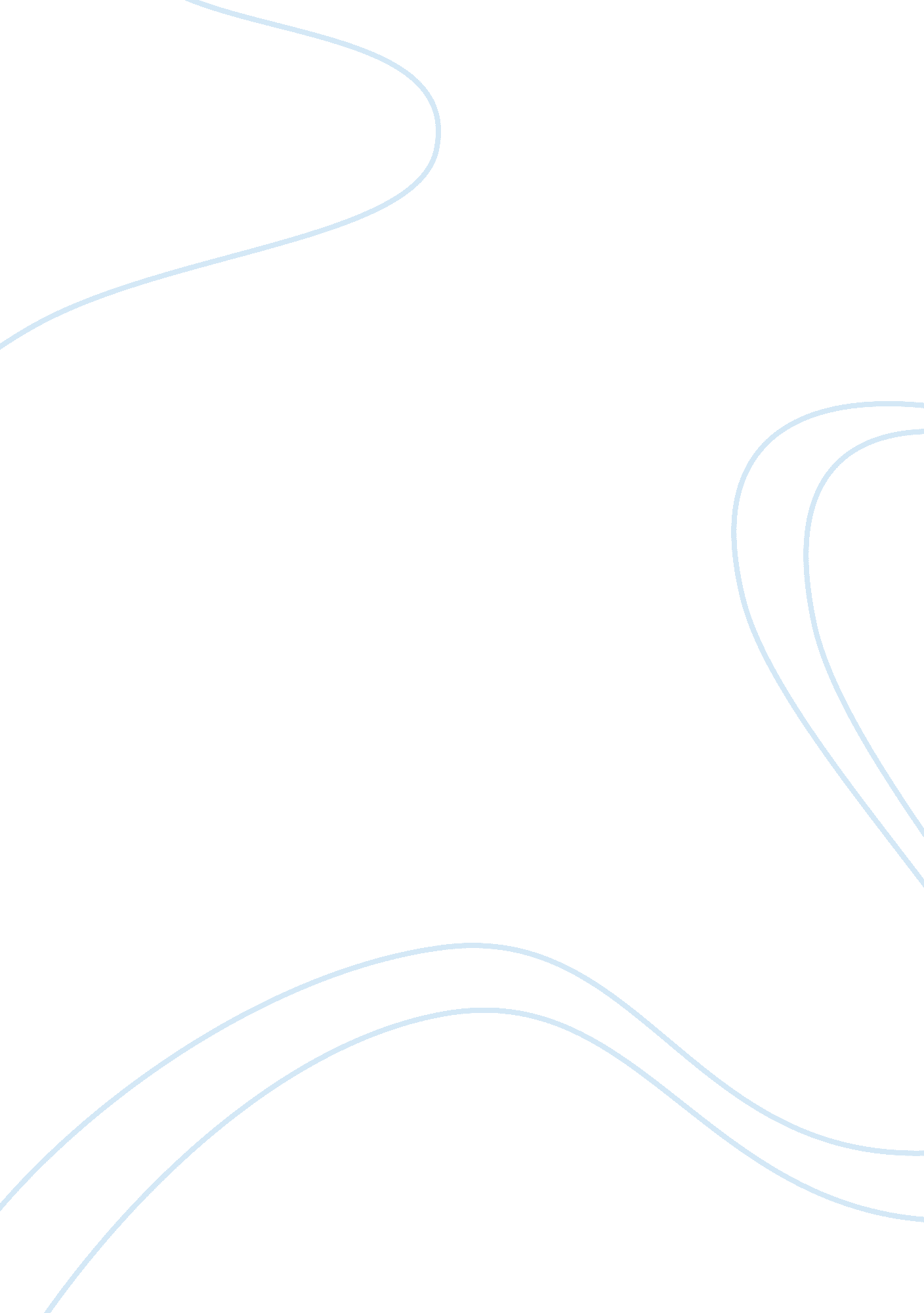 If sunlight. the result would be many yearsEnvironment, Global Warming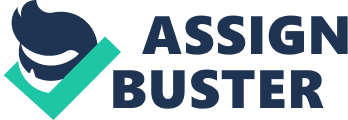 If you’re reading this i’m going to tell you what will happen if yellowstone, Mt. St. Helens  and  and mt.  toba. Yellowstone will probably be the most dangerous giving all of north america will be destroyed. Saving people animals would be the best option for all people and animals. Yellowstone will cause much destruction around us affecting all life as we know it and i’m tell you all about this. Take a look at this map this is yellowstone ash, observe it for a couple of seconds.<<<<<<<< The hot molten rock beneath Yellowstone National Park is 2 ½ times larger than previously estimated, meaning the park's supervolcano has the potential to erupt with a force about 2, 000 times the size of Mount St. Helens, according to a new study. By measuring seismic waves from earthquakes, scientists were able to map the magma chamber underneath the Yellowstone caldera as 55 miles long, lead author Jamie Farrell of the University of Utah said Monday. The chamber is 18 miles (29 kilometres) wide and runs at depths from 3 to 9 miles below the earth, he added. That means there is enough volcanic material below the surface to match the largest of the supervolcanoes three eruptions over the last 2. 1 million years, Farrell said. The largest blast – the volcano’s first – was 2, 000 times the size of the 1980 eruption of Mount St. Helens in Washington state. A similar one would spew large amounts of volcanic material in the atmosphere, where it would circle the earth, he said.                  Alright, now i’m going to tell you the damage to yellowstone and  and to washington. Such an event could make thermonuclear war or global warming seem trivial, spewing untold tons of ash into the atmosphere to block sunlight. The result would be many years of frigid temperatures, wiping out millions of species. A super-volcano that erupted 250 million years ago is now believed to have created the greatest mass extinction the world has ever seen, wiping out up to 95 percent of all plant and animal species. Some renegade scientists believe it was a volcano, not an asteroid, that killed off the dinosaurs 65 million years ago. I’m not sure about mt. saint helens  it seems to corrupted very small a couple times. about mt toba, about 70, 000 years ago, the Toba Supervolcano erupted in what is now Indonesia. After the eruption, the ground collapsed and left behind a depression called a caldera, which is not filled by Lake Toba and volcanic domes that have emerged in the time since, as seen in this set of images taken Jan. 28, 2006, by NASA’s Terra satellite and then stitched together. What would happen if the Yellowstone supervolcano actually erupted? If the supervolcano underneath Yellowstone National Park ever had another massive eruption, it could spew ash for thousands of miles across the United States, damaging buildings, smothering crops, and shutting down power plants. Remember this is not only washington it’s the world! It would be the best to save many people and use all fallout shelters. In Conclusion. This could possibly be the end of mankind, but it could be not. All states, countries will have to work together to keep us alive. We could face a doomsday or more yet a doomsyear more than that probably. Another frear is a ice age again, meaning a global freeze, by smoke clouds and ash. All we can really do is hope for the best, science says it could blow at any time, the cause of it blowing up every 100, 000 years is a gamble  to destroy the world. Luckily NASA has a plan to neutralize supervolcano threats. It would cost approximately $3. 4 billion and involves drilling down just over 6 miles into the volcano in order to release heat and hopefully avoid a violent eruption. http://www. bbc. com/future/story/20170817-nasas-ambitious-plan-to-save-earth-from-a-su(creddit) pervolcanoSo make a plan to save the world. Sincerely, paul 